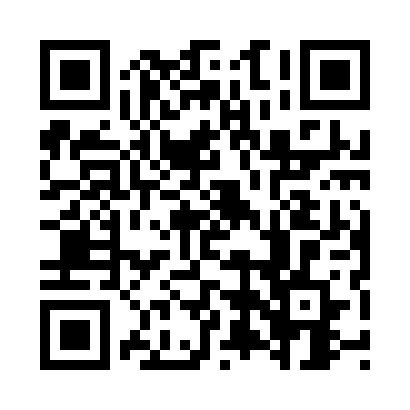 Prayer times for Parkis Mills, New York, USAMon 1 Jul 2024 - Wed 31 Jul 2024High Latitude Method: Angle Based RulePrayer Calculation Method: Islamic Society of North AmericaAsar Calculation Method: ShafiPrayer times provided by https://www.salahtimes.comDateDayFajrSunriseDhuhrAsrMaghribIsha1Mon3:345:211:005:058:3910:262Tue3:355:221:005:058:3910:253Wed3:365:221:005:058:3910:254Thu3:375:231:015:058:3810:245Fri3:385:231:015:058:3810:246Sat3:395:241:015:058:3810:237Sun3:405:251:015:058:3710:228Mon3:415:251:015:058:3710:219Tue3:425:261:015:058:3610:2110Wed3:435:271:025:058:3610:2011Thu3:445:281:025:058:3510:1912Fri3:455:281:025:058:3510:1813Sat3:465:291:025:058:3410:1714Sun3:485:301:025:058:3410:1615Mon3:495:311:025:058:3310:1516Tue3:505:321:025:058:3210:1317Wed3:525:331:025:058:3110:1218Thu3:535:341:025:048:3110:1119Fri3:545:351:025:048:3010:1020Sat3:565:351:025:048:2910:0921Sun3:575:361:035:048:2810:0722Mon3:595:371:035:048:2710:0623Tue4:005:381:035:038:2610:0424Wed4:015:391:035:038:2510:0325Thu4:035:401:035:038:2410:0226Fri4:045:411:035:028:2310:0027Sat4:065:421:035:028:229:5928Sun4:075:431:035:028:219:5729Mon4:095:441:035:018:209:5530Tue4:105:451:025:018:199:5431Wed4:125:461:025:018:189:52